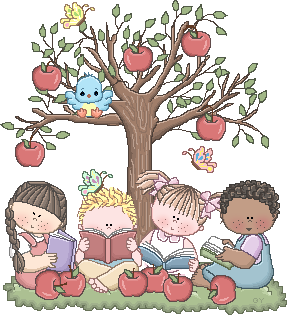 Português – O verboNome:		Data:___/___/________.º ano	Turma:_____	N.º de aluno/a:_____	Fala o MONSTRO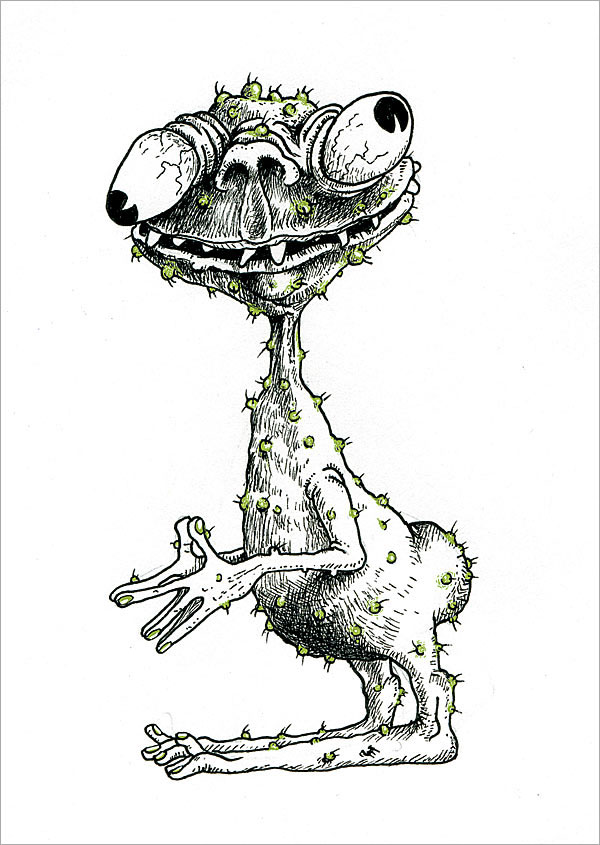 O monstro usa os verbos tal como estão no dicionário. Como se chama essa forma verbal?Vê-se que os verbos têm terminações diferentes. Quantas são?Será que é possível arrumá-los no esquema que se segue?	. Tenta.Completa a tabela anterior com as expressões “1.ª conjugação”, “2.ª conjugação” e “3.ª conjugação”.Nos provérbios que se seguem, identifica a conjugação dos verbos sublinhados.Lembra aos rapazes, o que o diabo esquece.Quem semeia ventos, colhe tempestades.Ri-se o roto do esfarrapado.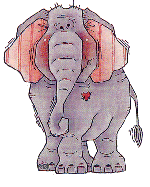                                                    A professora: Dora Martins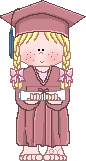 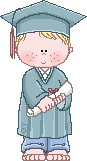 TerminaçõesVerbos terminados em -__rVerbos terminados em -__rVerbos terminados em -__rConjugaçõesVerbos (exs.)